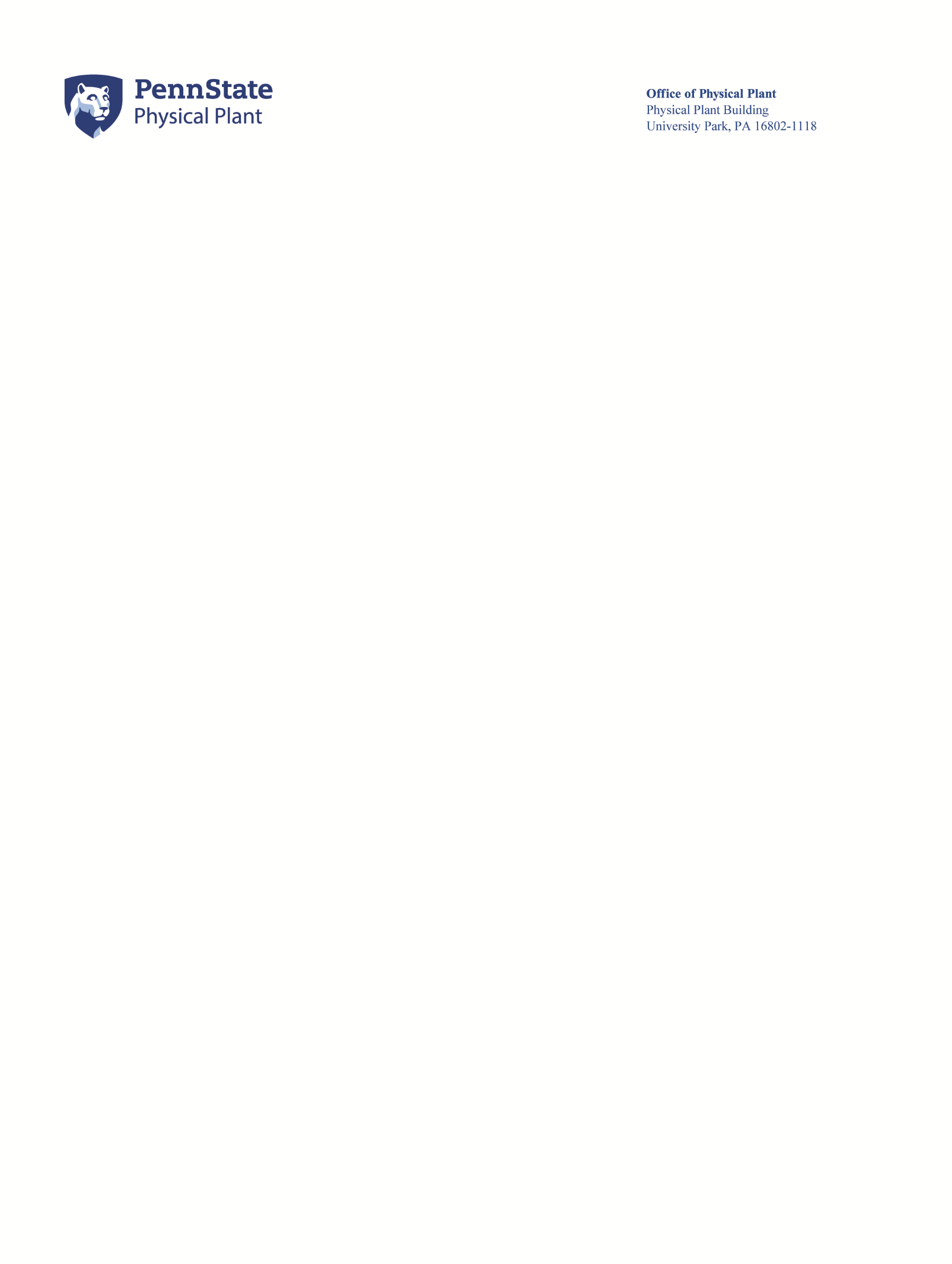 DATE:	November 9, 2018	SUBJECT:	Architect/ Engineering Team Selection	New Allied Health Building Penn State Mont AltoToday Penn State’s Board of Trustees appointed Hord Coplan Macht, Inc. of Baltimore, MD to design the New Allied Health Building project in State College, PA, following the recommendation of the Subcommittee on Architect/Engineer Selection.